УТВЕРЖДАЮ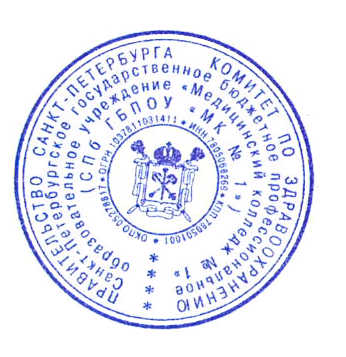 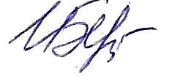 Директор И.В.Бубликова16 января 2023 годаПЛАНмероприятий по противодействию коррупции в Санкт – Петербургском государственном бюджетном профессиональном образовательном учреждении на 2023-2027 годы№п/пНаименование мероприятияСрок исполнениямероприятияИсполнительмероприятияОжидаемыйрезультатреализациимероприятия1.1Проведение заседаний Комиссии по противодействию коррупции вколледжеодин раз в полугодиеЗаместительдиректорапо учебной работе Простова Е.Ю.,отвечающая зареализациюантикоррупционнойполитики в колледже,ОбеспечениеосуществленияКомиссией своихполномочий1.2Анализ информации (при наличии) о коррупционных проявлениях в деятельности должностных лиц СПб ГБПОУ «МК №1», с рассмотрением результатов на заседаниях комиссий по противодействию коррупции2023-2027 гг.,рассмотрение результатов - не режеодного раза вполугодиеЗаместительдиректорапо учебной работе Простова Е.Ю.,отвечающая зареализациюантикоррупционнойполитики в колледже,Выявлениеи предупреждение коррупционных правонарушений1.3Проведение обсуждений проектов правовых актов СПб ГБПОУ «МК № 1» об утверждении плана мероприятий по противодействию коррупции и внесении в них измененийв течение 2023-2027 гг.Заместительдиректорапо учебной работе Простова Е.Ю.,отвечающая зареализациюантикоррупционнойполитики в колледже,Обеспечение открытостидеятельности колледжа попротиводействию коррупции1.4Размещение отчета о выполнении настоящего плана на официальном сайте Колледжадо 1 июляи 31 декабря ежегодноМетодист, ответственный за ведение сайта колледжа Вержаковская Е.В.Обеспечение открытостидеятельности колледжа по противодействиюкоррупции2.1Организация	работы	по	реализации требований	статьи	12  Федерального закона «О противодействии коррупции»в течение 2023-2027 гг.Заместительдиректорапо учебной работе Простова Е.Ю.,отвечающая зареализациюантикоррупционнойполитики в колледже,Предупреждение коррупционных правонарушений в колледже2.2Организация работы по доведению до сотрудников колледжа (путем проведения	методических	занятий, совещаний,	бесед, круглых столов и т.п.) положений действующего законодательства Российской Федерации и Санкт-Петербурга о противодействии коррупциив течение 2023-2027 гг.Заместительдиректорапо учебной работе Простова Е.Ю.,отвечающая зареализациюантикоррупционнойполитики в колледже,Предупреждение коррупционных правонарушений в колледже2.3Организация	работы	по	доведению	до сотрудников, поступающих на работу в колледж, положенийдействующего законодательства Российской Федерации и Санкт- Петербурга о противодействии коррупциив течение 2023-2027 гг.Инспектор отдела кадров Тютчева М.В.Предупреждение коррупционных правонарушений в колледже2.4Осуществление комплекса организационных, разъяснительных и иных мер по недопущению сотрудниками колледжа поведения, которое может восприниматься окружающими как обещание или предложение дачи взятки либо как согласие принять взятку или как просьба о даче взяткив течение 2023-2027 гг.Заместительдиректорапо учебной работе Простова Е.Ю.,отвечающая зареализациюантикоррупционнойполитики в колледже, инспектор отдела кадров Тютчева М.В.Обеспечение соблюдения сотрудниками колледжапредусмотренных законом требований, ограниченийи запретов;2.5Осуществление комплекса организационных, разъяснительных и иных мер   по    соблюдению    сотрудниками колледжа    ограничений                                                                  и запретов, а также по исполнению ими обязанностей, установленныхв целях противодействия коррупциив течение 2023-2027 гг.Комиссия по координации работы по противодействию коррупции в колледжеПредупреждение коррупционных правонарушений3.1Разработка и утверждение плана работы колледжа противодействию коррупции на 2023-2027 годы.январь 2023 г.Заместительдиректорапо учебной работе Простова Е.Ю.,отвечающая зареализациюантикоррупционнойполитики в колледже,Повышение эффективности противодействия коррупции в колледже3.2Осуществление контроля качества предоставляемых колледжем платных услуг и расходования денежных средств, полученных колледжем от оказания платных услуг в ходе проверочных мероприятийежегодноКомиссия по координации работы по противодействию коррупции в колледжеОценка эффективностипротиводействия коррупции3.12Осуществление анализа наличия и соответствия законодательству локальных нормативных актов колледжа, устанавливающих системы доплат и надбавок стимулирующего характера и системы премированияежегодноКомиссия по координации работы по противодействию коррупции в колледжеОценка эффективностипротиводействия коррупции3.13Участие в заседаниях   комиссий   по   противодействию   коррупцииодин раз в полугодиеКомиссия по координации работы по противодействию коррупции в колледжеОценка эффективностипротиводействия коррупции7.1Подготовка и размещение на официальном сайте колледжа в сети «Интернет» информационных материалов (сообщений, новостей и др.) о ходе реализации антикоррупционной политики в колледжеежеквартальноКомиссия по координации работы по противодействию коррупции в колледжеОценка эффективностипротиводействия коррупции7.4Проведение мероприятий, приуроченных к Международному дню борьбы с коррупциейежегодно, декабрьЗаместитель директора по воспитательной работе Рыбочикна Т.В., социальный педагог Михнолвец А.И., педагог-организатор Уставщикова Т.Г., кураторы, педагог-психолог Фаттахова И.В.Формирование антикоррупционного поведения, повышения уровня профессионального развитияУчастников образовательного процесса8.1Организация антикоррупционного образования в колледже в части, касающейся содействия включению в образовательные программы учебных курсов (модулей), направленных на решение задач формирования антикоррупционного мировоззрения, повышения уровня антикоррупционного сознания обучающихся, а такжеподготовку и переподготовку специалистов по данному направлениюв течение 2023-2027 гг.Заместительдиректорапо учебной работе Простова Е.Ю.,отвечающая зареализациюантикоррупционнойполитики в колледже,Формирование антикоррупционного поведения